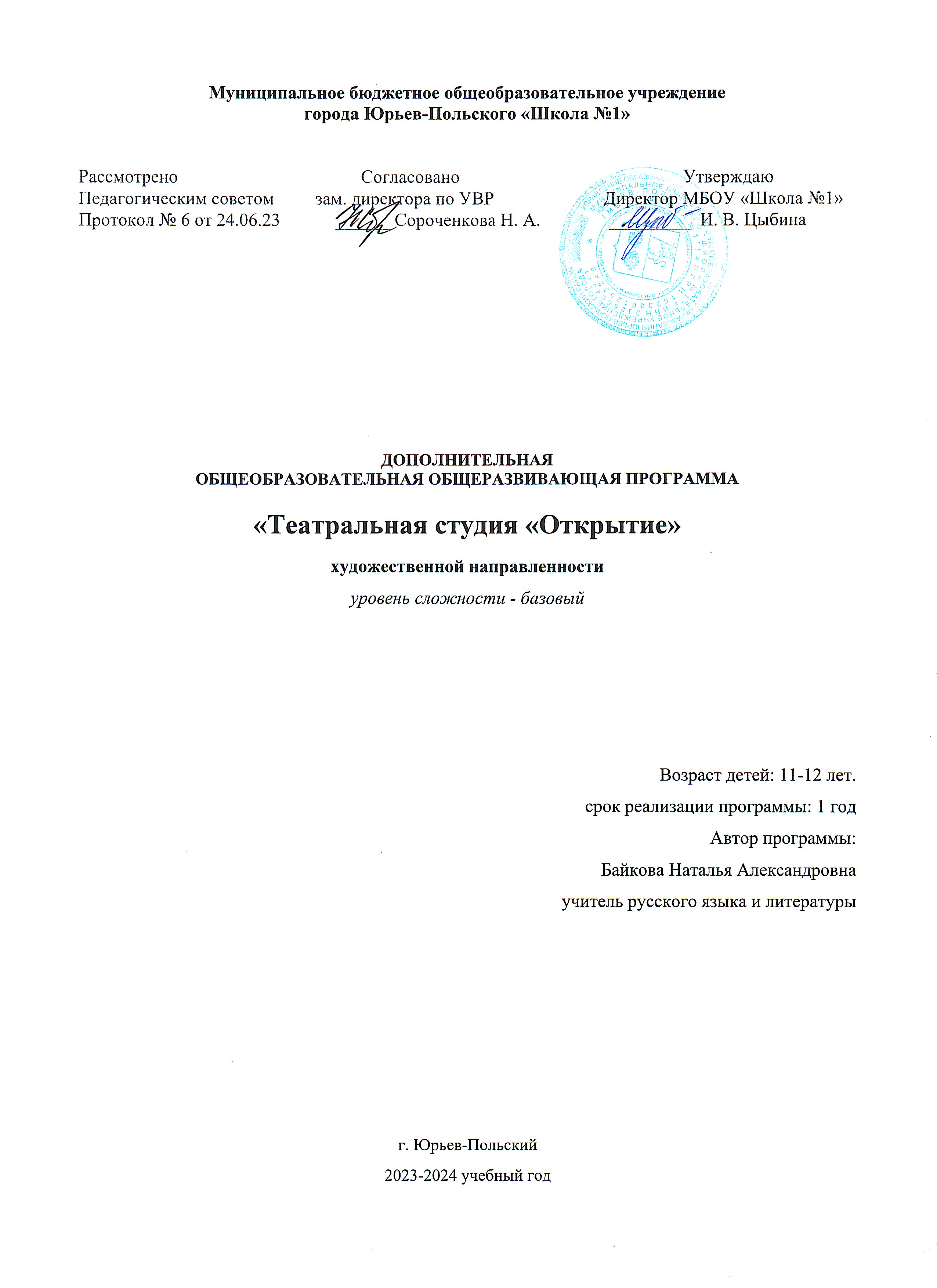 Муниципальное бюджетное общеобразовательное учреждениегорода Юрьев-Польского «Школа №1»Рассмотрено                                        Согласовано                                                 Утверждаю Педагогическим советом         зам. директора по УВР                        Директор МБОУ «Школа №1»        Протокол № 6 от 24.06.23            ______ Сороченкова Н. А.               _________  И. В. ЦыбинаДОПОЛНИТЕЛЬНАЯОБЩЕОБРАЗОВАТЕЛЬНАЯ ОБЩЕРАЗВИВАЮЩАЯ ПРОГРАММА«Театральная студия «Открытие»художественной направленностиуровень сложности - базовыйВозраст детей: 11-12 лет.срок реализации программы: 1 годАвтор программы:Байкова Наталья Александровнаучитель русского языка и литературыг. Юрьев-Польский2023-2024 учебный год1.1 ПОЯСНИТЕЛЬНАЯ ЗАПИСКАПрограмма кружка «Театральная студия «Открытие» имеет художественную направленность.Актуальность   Рабочая программа  кружка «Театральная студия «Открытие» для 5 класса прежде всего направлена на развитие художественно-творческих способностей учащихся. Стремление к лицедейству, к игре присуще всем детям. Потребность личности в игровом поведении обусловлена особым видением мира и связана с творческой деятельностью. Поэтому умение играть, исполнять роль – это показатель культуры как личности, так и общества в целом.      Занятия в атмосфере творчества, тесного общения с театральным искусством способствуют развитию не только творческих способностей, но формируют и развивают коммуникативную культуру личности каждого участника, его игровую культуру, формируют его систему ценностей в человеческом общении. Работая в группе ребенок осознает свою значимость в общем деле, свою индивидуальность в исполняемой роли, воспитывает в себе чувство ответственности в выполнении каких-либо поручений, обязанностей.    Наряду с этими неоспоримо важными функциями занятия в театральном кружке  формируют устную речь, развивают ее выразительные и интонационные возможности – в общем, формируют культуру устной и сценической речи, развивают память, формируют художественный вкус ребенка, обогащают его жизнь новыми яркими ощущениями.          Отбор сценарного материала в рамках реализации данной программы обусловлен его актуальностью в воспитательном пространстве школы, художественной ценностью, воспитательной направленностью и педагогической целесообразностью.           Самое главное для педагога в работе с детьми – умение направить ребят на такую деятельность,  чтобы они ощущали свою самостоятельность, успешность, удовольствие от творческого  процесса, удовольствие от общения друг с другом.         Занятия в театральном кружке предоставляют возможностей проявить инициативу, творчески самореализоваться.         Не менее важно, что происходит приобщение ребёнка к общечеловеческим ценностям, создаются условия для культурного социального развития.          Большое значение имеет приобщение детей к родной отечественной русской культуре, воспитывается любовь к своей Родине – России. Это связано с тем, что репертуар подбирается из произведений русской литературы.         Занятие в театральном кружке    развивает у детей умение трудиться. Выучить роль, сыграть её так, чтоб понравилась зрителям – это огромный труд.Адресат программы: учащиеся 5 классов образовательных школ 11-12 лет, которые имеют желание обучаться данной дисциплине, с любым уровнем подготовки.Срок реализации программы – 1 год.Объем программы. На реализацию театральной программы «Открытие»  отводится в 5-ом классе 68 часов  в годРежим занятий: 2 часа в неделю. Занятия проводятся по 40 минут в соответствии с нормами СанПина.  Формы обучения:Формы занятий – очная, включая групповые и индивидуальные занятия для отработки дикции, мезансцены.Основными формами проведения занятий являются:театральные игры,конкурсы,викторины,беседы,экскурсии в театр и музеи,спектаклипраздники.      Постановка сценок к конкретным школьным мероприятиям, инсценировка сценариев школьных праздников, театральные постановки сказок, эпизодов из литературных произведений, - все это направлено на приобщение детей к театральному искусству1.2  Цели и задачиЦелью программы является развитие художественно-творческих и познавательных способностей младших школьников; эмоциональной отзывчивости при подготовке и разыгрывании мини-спектаклей.Задачи, решаемые в рамках данной программы:Личностные:формирование общественной активности личности; культуры общения и поведения в социуме;овладение способами самопознания, рефлексии; приобретение социальных знаний о ситуации межличностного взаимодействия; развитие актёрских способностей;формирование нравственных чувств и
представление о дружбе, добре и зле; правде и ответственности.Метапредметные:развитие мотивации к художественному виду деятельности;создание благоприятной эмоциональной атмосферы общения обучающихся, их самовыражения, самореализации, позволяющей «найти себя» поверить в свои силы, преодолеть робость и застенчивостьПредметные:формирование первоначальных представлений о роли театрального
искусства в жизни и духовно – нравственном развитии человека;формирование читательского кругозора и
самостоятельной читательской деятельности;развитие художественно-творческих и познавательных способностей;
эмоциональной отзывчивости при подготовке и разыгрывании мини-
спектаклей.1.3 Содержание программы Учебно-тематический план на годСодержание учебно-тематического плана программы1 раздел. (1 час) Вводное занятие.Теория. Знакомство  с программой кружка, правилами поведения на кружке, с инструкциями по охране труда. Значение театра, его отличие от других видов искусств. Знакомство с театрами (презентация)Практика. Игра «Представься по-доброму». Игра «Автограф», «Кактус и ива». Беседа о театре. 2 раздел. (12 часов) Театральная игра.Теория. Мимика. Пантомима. Театральный этюд. Язык жестов. Дикция. Интонация. Темп речи. Рифма. Ритм. Искусство декламации. Импровизация. Диалог. Монолог.3 раздел. (12 часов) Культура и техника речи. Теория. Игры-пантомимы.Практика. Игра-миниатюра с пословицами «Объяснялки». Работа над темпом, громкостью, мимикой на основе игр: «Разговор по телефону», «Музей восковых фигур», «Бабушка приехала» «Соленый чай». Разучивание скороговорок, считалок, потешек и их обыгрывание4 раздел. (6 часов) Ритмопластика. Практика. Упражнения «Лягушка», «Котята», «Дерево», «Лебедь»5 раздел. (6 часов) Основы театральной культуры. Теория. Знакомство с элементарными понятиями, профессиональной терминологией театрального искусства (особенности театрального искусства; виды театрального искусства, основы актерского мастерства; культура зрителя).6 раздел. ( 30 часов) Работа над спектаклем. Показ спектакля.Практика. Постановка сказки «Сказка про Ванюшу и его родную матушку». Чтение басен И.А. Крылова «Квартет», «Ворона и лисица», «Стрекоза и муравей».  Инсценирование. Мини-спектакль с пальчиковыми куклами. Чтение в лицах стихов А. Барто, И.Токмаковой, Э.Успенского. Инсценирование. 7 раздел. ( 1 час) Заключительное занятиеПрактика. Подведение итогов обучения, обсуждение и анализ успехов каждого воспитанника. Отчёт, показ любимых инсценировок.1.4.Планируемые результаты освоения программы:Учащиеся должны знатьправила поведения зрителя, этикет в театре до, во время и после спектакля;виды и жанры театрального искусства (опера, балет, драма; комедия, трагедия; и т.д.);чётко произносить в разных темпах 8-10 скороговорок;наизусть стихотворения русских авторов.Учащиеся должны уметьвладеть комплексом артикуляционной гимнастики;действовать в предлагаемых обстоятельствах с импровизированным текстом на заданную тему;произносить скороговорку и стихотворный текст в движении и разных позах;произносить на одном дыхании длинную фразу или четверостишие;произносить одну и ту же фразу или скороговорку с разными интонациями;читать наизусть стихотворный текст, правильно произнося слова и расставляя логические ударения;строить диалог с партнером на заданную тему;подбирать рифму к заданному слову и составлять диалог между сказочными героями.Предполагаемые результаты реализации программыВоспитательные результаты работы по данной программе внеурочной деятельности можно оценить по трём уровням.Результаты первого уровня (Приобретение школьником социальных знаний): Овладение способами самопознания, рефлексии; приобретение социальных знаний о ситуации межличностного взаимодействия; развитие актёрских способностей.Результаты второго уровня (формирование ценностного отношения к социальной реальности): Получение школьником опыта переживания и позитивного отношения к базовым ценностям общества (человек, семья, Отечество, природа, мир, знания, культура)Результаты третьего уровня (получение школьником опыта самостоятельного общественного действия): школьник может приобрести опыт общения с представителями других социальных групп, других поколений, опыт самоорганизации, организации совместной деятельности с другими детьми и работы в команде; нравственно-этический опыт взаимодействия со сверстниками, старшими и младшими детьми, взрослыми в соответствии с общепринятыми нравственными нормами.В результате реализации программы у обучающихся будут сформированы УУД.Личностные результаты.У обучающихся будут сформированы:потребность сотрудничества со сверстниками, доброжелательное отношение к сверстникам, бесконфликтное поведение, стремление прислушиваться к мнению одноклассников;целостность взгляда на мир средствами литературных произведений;этические чувства, эстетические потребности, ценности и чувства на основе опыта слушания и заучивания произведений художественной литературы;осознание значимости занятий театральным искусством для личного развития.Метапредметными результатами изучения программы является формирование следующих универсальных учебных действий (УУД).Регулятивные УУД:Обучающийся научится:понимать и принимать учебную задачу, сформулированную учителем;планировать свои действия на отдельных этапах работы над пьесой;осуществлять контроль, коррекцию и оценку результатов своей деятельности;анализировать причины успеха/неуспеха, осваивать с помощью учителя позитивные установки типа: «У меня всё получится», «Я ещё многое смогу».Познавательные УУД:Обучающийся научится:пользоваться приёмами анализа и синтеза при чтении и просмотре видеозаписей, проводить сравнение и анализ поведения героя;понимать и применять полученную информацию при выполнении заданий;проявлять индивидуальные творческие способности при сочинении рассказов, сказок, этюдов, подборе простейших рифм, чтении по ролям и инсценировании.Коммуникативные УУД:Обучающийся научится:включаться в диалог, в коллективное обсуждение, проявлять инициативу и активностьработать в группе, учитывать мнения партнёров, отличные от собственных;обращаться за помощью;формулировать свои затруднения;предлагать помощь и сотрудничество;слушать собеседника;договариваться о распределении функций и ролей в совместной деятельности, приходить к общему решению;формулировать собственное мнение и позицию;осуществлять взаимный контроль;адекватно оценивать собственное поведение и поведение окружающих.Предметные результаты:Обучающиеся научатся:читать, соблюдая орфоэпические и интонационные нормы чтения;выразительному чтению;различать произведения по жанру;развивать речевое дыхание и правильную артикуляцию;видам театрального искусства, основам актёрского мастерства;сочинять этюды по сказкам;умению выражать разнообразные эмоциональные состояния (грусть, радость, злоба, удивление, восхищение)2.1 Календарный учебный график Календарно - тематическое планирование 3 класс ( 68  часов)2 часа в неделю2.2. Условия реализации программыМатериально-техническое обеспечение:Для успешной реализации программы есть необходимые условия:Классная комната (кабинет литературы) - техническое оснащение (компьютер, проектор, экран);Актовый зал (импровизированная сцена);Видеоматериалы, аудиоматериалы.тематические текстовые подборки (лекционный материал, разъяснения, образовательная информация и т.д.);материалы диагностических и обучающих игр;видеопрезентации, электронные презентации.Учебно-методические материалы: книги, учебные и методические пособия, схемы, литература, иллюстрации.Программа рассчитана на изучение материала под контролем педагога с обязательным соблюдением всех правил по ТБ.Учебно-информационное обеспечение программы.Наличие необходимого инвентаря (атрибуты для игр, танцев ит.д.)1.Детские костюмы для спектаклей.2.Взрослые костюмы для спектаклей.3.Элементы костюмов для детей и взрослых.4.Ширма для кукольного театра.2.3 Формы аттестацииДля полноценной реализации данной программы используются разные виды контроля:текущий – осуществляется посредством наблюдения за деятельностью ребенка в процессе занятий;промежуточный – праздники, соревнования, занятия-зачеты, конкурсы;итоговый – открытые занятия, спектакли.Формой подведения итогов  считать: выступление на школьных праздниках, торжественных и тематических линейках, участие в школьных мероприятиях, родительских собраниях, классных часах, участие в мероприятиях младших классов, инсценирование сказок, сценок из жизни школы и постановка сказок и пьесок для свободного просмотра.     70% содержания планирования направлено на активную двигательную деятельность обучающихся. Это: репетиции, показ спектаклей, подготовка костюмов, посещение театров. Остальное время распределено на проведение тематических бесед, просмотр электронных презентаций и сказок, заучивание текстов, репетиции. Для успешной реализации программы будут использованы Интерет-ресурсы, посещение спектаклей.2.4 Оценочные материалы     Во время реализации образовательной программы большое внимание уделяется диагностике наращивания творческого потенциала детей: на вводных, заключительных занятиях и во время промежуточной аттестации с целью определения интересов ребенка, мотивации к занятиям в данном объединении, уровня развития знаний, умений и навыков.В качестве диагностики используются:- промежуточная;- итоговая.- отчетный концерт, участие в муниципальном смотре театральных коллективовМЕТОДИЧЕСКИЕ МАТЕРИАЛЫ2.5 Методические материалыКалендарно-тематическое планирование программы «Открытие»Особенности реализации программы:Программа включает следующие разделы:Театральная играКультура и техника речиРитмопластикаОсновы театральной культурыРабота над спектаклем, показ спектакляЗанятия театрального кружка состоят из теоретической и практической частей. Теоретическая часть включает краткие сведения о развитии театрального искусства, цикл познавательных бесед о жизни и творчестве великих мастеров театра, беседы о красоте вокруг нас, профессиональной ориентации школьников. Практическая часть работы направлена на получение навыков актерского мастерства.Методы работы:Продвигаясь от простого к сложному, ребята смогут постичь увлекательную науку театрального мастерства, приобретут опыт публичного выступления и творческой работы. Важно, что в театральном кружке дети учатся коллективной работе, работе с партнёром, учатся общаться со зрителем, учатся работе над характерами персонажа, мотивами их действий, творчески преломлять данные текста или сценария на сцене. Дети учатся выразительному чтению текста, работе над репликами, которые должны быть осмысленными и прочувствованными, создают характер персонажа таким, каким они его видят. Дети привносят элементы своих идеи, свои представления в сценарий, оформление спектакля.Кроме того, большое значение имеет работа над оформлением спектакля, над декорациями и костюмами, музыкальным оформлением. Эта работа также развивает воображение, творческую активность школьников, позволяет реализовать возможности детей в данных областях деятельности.Важной формой занятий данного кружка являются экскурсии в театр, где дети напрямую знакомятся с процессом подготовки спектакля: посещение гримерной, костюмерной, просмотр спектакля. Совместные просмотры и обсуждение спектаклей, фильмов, посещение театров, выставок местных художников; устные рассказы по прочитанным книгам, отзывы о просмотренных спектаклях, сочинения.Беседы о театре знакомят ребят в доступной им форме с особенностями реалистического театрального искусства, его видами и жанрами; раскрывает общественно-воспитательную роль театра. Все это направлено на развитие зрительской культуры детей.Освоение программного материала происходит через теоретическую и практическую части, в основном преобладает практическое направление. Занятие включает в себя организационную, теоретическую и практическую части. Организационный этап предполагает подготовку к работе, теоретическая часть очень компактная, отражает необходимую информацию по теме.2.6. Список используемой литературыОсновной:Агапова И.А., Давыдова М.А. Театральные постановки в средней школе. Пьесы для 1 – 4 классов. Волгоград, изд. «Учитель», 2009г.Гальцова Е.А. Детско-юношеский театр мюзикла. Программа, разработки занятий, рекомендации. Волгоград, изд. «Учитель», 2009г.Генералова И.А. Театр (Методические рекомендации для учителя). – М., 2005г.Григорьев Д.В., Степанов П.В. Внеурочная деятельность школьников. – М., 2010г.Дзюба П.П. Сказка на сцене: постановки. – Ростов-на-Дону: Феникс,2005г.Макарова Л.П. Театрализованные праздники для детей. – Воронеж, 2003г.Каришев-Лубоцкий. Театрализованные представления для детей школьного возраста. - М., 2005г.Кидин С.Ю. Театр-студия в современной школе. Программы, конспекты занятий, сценарии. Волгоград, изд. «Учитель», 2009г.Логинов С.В. Школьный театр миниатюр: сценки, юморески, пьесы./ С.В. Логинов. – Волгоград: Учитель, 2009г. Чурилова Э.Г. Методика и организация театрализованной деятельности дошкольников и младших школьников. – М., 2003г.Дополнительный:http://dramateshka.ru/http://www.teatr-obraz.ru/masterstvoN п\пСодержание программыВсего часовТеоретическихПрактических 1.Вводное занятие11-2.Театральная игра122103.Культура и техника речи122104.Ритмопластика6245.Основы театральной культуры6246.Работа над спектаклем, показ спектакля304267.Заключительное занятие11-Итого:681454Количество учебных недельКоличество учебных днейПродолжительность каникулОбъём учебных часовДата начала учебного годаДата окончания учебного года34173306801.09.2023 г.30.05.2024 г.№п/пРаздел или тема программыФорма проведения занятияМетоды и приемы организации образовательного процессаДидактический материал, техническое оснащение занятийВид и форма контроля, форма предъявления результата1Вводное занятиеУчебное занятиеБеседа, инструктажМетодические пособияСобеседование презентация2«Театральная игра»Учебное занятиеТренинг, практикум3«Ритмопластика»Учебное занятиеПрактикум4 «Культура и техника речи»Учебное занятиеТренинг. Час открытий нового знания. Практикум5Основы театральной культурыУчебное занятиеБеседа, демонстрация, практика6«Работа над спектаклем»Учебное занятиеКомбинированное занятиеСценарий  спектакляИсполнение роли7«Подведение итогов»Учебное занятиеПрезентация. Обобщение. Практикум  Папка с файламиСпектакль. Творческий отчет. Летопись школьного театра№ урокаТемаОсновное содержание занятияКоличествочасовФормы и методы работыВид деятельностиВиды контроляДата1Вводное занятие.Задачи и особенности занятий в театральном кружке, коллективе. Игра «Представься по-доброму», «Автограф», «Кактус и ива».1беседаРешение организационных вопросов.2Здравствуй, театр!Дать детям возможность окунуться в мир фантазии и воображения. Познакомить с понятием «театр».Знакомство с театрами Москвы, Владимира (презентация)1Фронтальная работаПросмотр презентацийтекущий3-6Театральная играКак вести себя на сцене. Учить детей ориентироваться в пространстве, равномерно размещаться на площадке. Учимся строить диалог с партнером на заданную тему.Учимся сочинять небольшие рассказы и сказки, подбирать простейшие рифмы.4Знакомство с правилами поведения на сценепредварительный7-10Репетиция постановкиРабота над темпом, громкостью, мимикой на основе игр: «Разговор по телефону», «Музей восковых фигур», «Бабушка приехала» «Соленый чай»4Индивидуальная работаРаспределение ролейПоказ сказки11-12В мире пословиц.Разучиваем пословицы. Инсценировка пословиц. Игра-миниатюра с пословицами «Объяснялки»2Индивидуальная работаПоказ презентации «Пословицы в картинках»13-14Виды театрального искусстваРассказать детям в доступной форме о видах театрального искусства.Упражнения на развитие дикции (скороговорки, чистоговорки). Произнесение скороговорок по очереди с разным темпом и силой звука, с разными интонациями.Чтение басен И.А. Крылова «Квартет», «Ворона и лисица». «Стрекоза и муравей». Инсценирование понравившейся басни.2Словесные формы работыПрезентация «Виды театрального искусства»соревнование15-16Правила поведения в театреПознакомить детей с правилами поведения в театреКак вести себя на сцене. Учить детей ориентироваться в пространстве, равномерно размещаться на площадке. Учимся строить диалог с партнером на заданную тему2играЭлектронная презентация «Правила поведения в театре»Ролевая игра: «Мы в театре»9-14Кукольный театр.Мини-спектакль с пальчиковыми куклами.6Отработка дикцииПоказ сказки15-16Театральная азбука.Разучивание скороговорок, считалок, потешек и их обыгрывание2Индивидуальная работасоревнованиетематический17-18Театральная игра «Волшебный мир сказок».Викторина по сказкам2Фронтальная работаОтгадывание заданий викторины19-24Инсценирование мультсказокПо книге «Лучшие мультики малышам»Знакомство с текстом, выбор мультсказки, распределение ролей, диалоги героев.6Фронтальная работаРаспределение ролей, работа над дикцией, выразительностьюПоказ сказки гостям25-26Театральная играУчимся развивать зрительное, слуховое внимание, наблюдательность.Учимся находить ключевые слова в предложении и выделять их голосом.2Групповая работа, словесные методыДети самостоятельно разучивают диалоги в микрогруппахитоговый27-28Основы театральной культурыТеатр - искусство коллективное, спектакль - результат творческого труда многих людей различных профессийМузыкальные пластические игры и упражнения2Групповая работа, поисковые методыПодбор музыкальных произведений к знакомым сказкам29-34Инсценирование народных сказок о животных.Знакомство с содержанием, выбор сказки, распределение ролей, диалоги героев, репетиции, показ6Фронтальная работа, словесные методыРабота с текстом сказки: распределение ролей, репетиции с пальчиковыми куклами35-36Чтение в лицах стихов А. Барто, И.Токмаковой, Э.УспенскогоЗнакомство с содержанием, выбор литературного материала, распределение ролей, диалоги героев, репетиции, показ2Индивидуальная работаКонкурс на лучшего чтецаТекущий37-38Театральная играИгры на развитие образного мышления, фантазии, воображения, интереса к сценическому искусству. Игры-пантомимы.2Групповая работа. Методы поисковые, наглядныеРазучиваем игры-пантомимы39-46Постановка сказки «Сказка про Ванюшу и его родную матушку»Знакомство с содержанием, распределение ролей, диалоги героев, репетиции, показ8Словесные и наглядные методыРепетиции, подбор костюмов, реквизитаИтоговый – выступление перед гостями47-50Культура и техника речиИнсценирование постановкиУпражнения на постановку дыхания (выполняется стоя). Упражнения на развитие артикуляционного аппарата. 1.Упражнения «Дуем на свечку (одуванчик, горячее молоко, пушинку)», «Надуваем щёки».2.Упражнения для языка. Упражнения для губ.»Радиотеатр; озвучиваем сказку (дует ветер, жужжат насекомые, скачет лошадка и т. п.).Знакомство с содержанием сказки, распределение ролей, диалоги героев, репетиции, показ4Словесные и наглядные методы.Групповая работаРабота над постановкой дыхания. Репетиция сказки51-56РитмопластикаСоздание образов с помощью жестов, мимики. Учимся создавать образы животных с помощью выразительных пластических движений.6Наглядные методыРабота над созданием образов животных с помощью жестов и мимикитекущий57-64Инсценирование постановкиЧтение сказок, распределение ролей, репетиции и показ8Словесные и наглядные методыРепетиции, подбор костюмов, реквизитаИтоговый – выступление перед гостями65-67Театральная игра Игры на развитие образного мышления, фантазии, воображения, интереса к сценическому искусству. Игры-пантомимы.3Групповая работа. Методы поисковые, наглядныеРазучиваем игры-пантомимыИтоговая 68Заключительное занятие.Подведение итогов обучения, обсуждение и анализ успехов каждого воспитанника. Отчёт, показ любимых инсценировок.1Фронтальная работа. Словесные методы«Капустник» - показ любимых инсценировокЗаключительныйИтого:68